July 2016 – NewsletterRecent EventsQueen’s Birthday Weekend – Sunday 12th June, 2016.Christine reported on a really good day.  Weather was good therefore there were lots of wonderful cars on display in the Museum, as well as in the car park.   The array of Torana’s and Commodores were really spectacular, as well as a lovely Corvette, and a GT40, worth a small fortune.  To please the Ford fans, a lovely American Ford 500 coupe, amongst others, stood out on the day.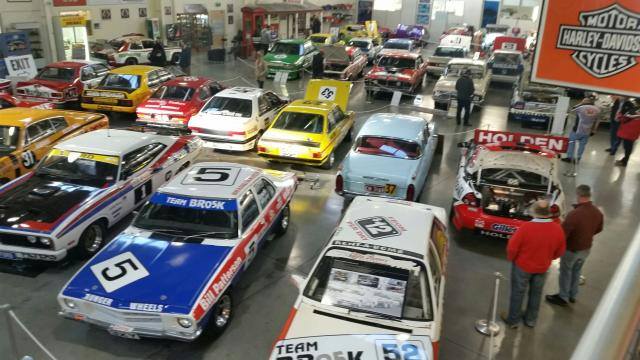 8th 9th & 10th July 2016 – Weekend Away – East Gippsland.Weekend away in East Gippsland visiting the Tyabb Packing Sheds, a motoring collection in Mirboo North, the gold mining township of Walhalla, the Trafalgar Holden Museum,  the Maffra Shed, Timeless Memories in Sale and the Gippsland Armed Forces Museum at the West Sale airport, on the way home.  A big weekend but something to interest everyone.Future Events.Sunday 28th August, 2016 – Bald Archy Exhibition at Swanpool.  We have booked in for lunch at 1pm. Details to follow.10th & 11th September, 2016 – 45th Wangaratta Spring Rally.  Entry form is attached to this newsletter.? September, 2016 – Bus trip to the Fox Collection and the Fire Brigade Museum.  Date and details will be supplied as soon as they are confirmed.18th September, 2016 – Nagambie Cranksters. 2nd October, 2016 – Euroa Show and Shine.End of October, 2016 – Joint Family Day with other local car clubs, at the clubrooms.S&DCC Jackets. At the last meeting it was discussed having winter jackets available for the members.  We have been able to obtain these locally and have a few available. They are black in colour, a unisex style with our club logo embroidered on the front left hand side and on the back. Jackets = $110.00.  Embroidered caps will also be available. Caps = $25.00.T-Shirts – We have ordered more T-Shirts and have some in stock for future purchase.Annual Membership Fees.Membership renewal invoices have been emailed and posted out to all current members, and payment was due on July 1st 2016, so if you haven’t received your invoice, then please contact me.  So therefore, your renewal payment is due now.  If you have a car on H, M or SR plates on the CPS and you haven’t paid your renewal, then do not drive the vehicle on the road, as it is deemed to be ‘not permitted’ by Vic Roads. Please pay your $40.00 renewal fee as soon as possible.    If you let your membership lapse then you will have to pay a re-joining fee of $30.00, as well as the $40.00 membership fee.  Send a cheque to PO Box 404, Seymour.  Vic. 3660, or bank transfer - Seymour and District Car Club. GMCU.  BSB – 803 078.  A/C # 100068405.    PLEASE put your SURNAME as the reference as we need to identity who the payment is received from. CPS HandbooksThe updated Club Permit Scheme Handbooks are now available from the AOMC.  The S&DCC have obtained copies so if members with a car on the CPS would like a copy, they will be available from the clubrooms.Next Meeting –  The next meeting of the S&DCC is a Committee Meeting to be held on Wednesday, 3rd August, 2016, at 7.30pm at the clubrooms, lower end of Howe Street Seymour, behind the tennis Courts.    All members are welcome to attend.  Tea and coffee available.Safe Motoring - Judi McGrath  - Secretary – 0407 562003.A man boarded a plane with 6 kids.After they got settled in their seats, a woman sitting across the aisle from him, leaned over to him and asked, “Are all of those kids yours?”He replied, ‘No.  I work for a condom company and these are customer complaints.”